附表一：《中层管理者的必备法律实务》研修班报名申请表报名方式：完整填写《报名申请表》发至hblnmy@qq.com → 发出确认函 → 缴纳学费 → 确认汇款成功→报名完成课程时间：2016年10月29日                                   课程地点：湖北武汉扫描左侧二维码，了解更多会议信息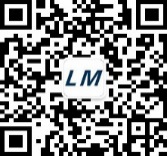 ★会议咨询请致电：027-87338968、15527873993刘祥老师15527873991刘天老师、15527873905郭梦老师 医院名称联系人E-mail联系方式关于发票发票抬头：发票抬头：发票抬头：发票抬头：关于发票发票项目：     □ 培训费       □ 咨询费发票项目：     □ 培训费       □ 咨询费发票项目：     □ 培训费       □ 咨询费发票项目：     □ 培训费       □ 咨询费学员姓名性 别部门及职务联系方式邮  箱开户行：湖北银行--总行营业部账户名：湖北朗恩梅约医疗管理有限公司账号：100 100 120 1000 36758开户行：湖北银行--总行营业部账户名：湖北朗恩梅约医疗管理有限公司账号：100 100 120 1000 36758开户行：湖北银行--总行营业部账户名：湖北朗恩梅约医疗管理有限公司账号：100 100 120 1000 36758开户行：湖北银行--总行营业部账户名：湖北朗恩梅约医疗管理有限公司账号：100 100 120 1000 36758开户行：湖北银行--总行营业部账户名：湖北朗恩梅约医疗管理有限公司账号：100 100 120 1000 36758